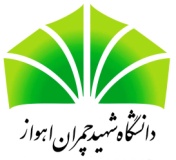 معاونت آموزشی و تحصیلات تکمیلی ترفیع سالیانه اعضاء هیئت علمی دانشگاه شهید چمران اهوازصحت کلیه مراتب فوق مورد تأیید اینجانب ............................................ عضو هیأت علمی دانشکده ............... متقاضی دریافت پایه ........ میباشد.							                                                                                                                                              	محل امضاء و تاریخصحت کلیه مراتب فوق و مطابقت امتیازهای مأخوذه با شیوهنامه ترفیع پایه سالیانه، مورد تأیید اینجانبان میباشد.            تاریخ و مهر و امضای 					 تاریخ و مهر و امضای                 مدیر گروه					               دبیر کمیته ترفیعات دانشکدهمستندات لازم جهت پیوست:فرم گزارش عملکرد سالیانه عضو متقاضی دریافت پایهفرم RMSنتایج ارزشیابی دو نیمسال (بازه زمانی تاریخ استحقاق پایه)فرم رعایت نظم و انضباط درسی و شئونات آموزشی فرم کمیت و کیفیت تدریس فرم حضور فعال و تمام وقت در دانشگاه یادآوری : ماده 2: بند 2-1- رعایت نظم و انضباط درسی و شئونات آموزشی کسب حداقل یک امتیاز از این بند ضروری استامتیاز این بند در پایان هر نیمسال در کمیتهای مرکب از هیأت رئیسه دانشکده متقاضی و مدیر گروه آموزشی ذیربط با توجه به مواردی مانند: تخصیص اوقاف موظف تدریس در امور آموزشی، رعایت تقویم مصوب آموزشی و برنامهریزی درسی و کاربرگهای ارزیابی دانشحویان از کیفیت تدریس و ... تعیین میشود.تکمیل کاربرگ شماره 2-1 برای هر نیمسال تحصیلی ضروری است.بند 2-2 و 2-3- کمیت و کیفیت تدریسعضو هیئت علمی موظف به تدریس حداقل سه واحد در هر نیمسال تحصیلی است.امتیاز کمیت تدریس برای هر واحد تدریس در دوره کاردانی5/0، کارشناسی1، کارشناسی ارشد یا دکتری حرفهای 25/1، دکتری یا دکتری تخصصی 5/1 است.امتیاز کیفیت تدریس= عدد مبنا – میانگین امتیاز کیفیت تدریس دو نیمسال (عدد مبنا برای مربی آموزشیاران برابر 14،مربیان برابر 15، استادیاران برابر 16، دانشیاران و استادان برابر 17 است.ماده 3: طبق فرم پیوست تنظیم و تکمیل گردد.                                                                                 ماده 4: 4-1- حضور فعال و تمام وقت در دانشگاه امتیاز این بند در پایان هر نیمسال توسط هیأت رئیسه دانشکده و بر اساس ضوابط مصوب هیأت ممیزه، تعیین شده و به شکل محرمانه برای معاون آموزشی دانشگاه ارسال میشود.کسب حداقل 2/1 از این بند(هر نیمسال حداقل 6/0) ضروری است.نام ونام خانوادگی:نام ونام خانوادگی:نام ونام خانوادگی:نام ونام خانوادگی:نام ونام خانوادگی:نام ونام خانوادگی:گروه آموزشی:گروه آموزشی:گروه آموزشی:گروه آموزشی:دانشکده:دانشکده:دانشکده:وضعیت استخدامی:وضعیت استخدامی:وضعیت استخدامی:وضعیت استخدامی:پایه فعلی:پایه فعلی:پایه فعلی:پایه فعلی:پایه فعلی:پایه فعلی:پایه درخواستی:پایه درخواستی:پایه درخواستی:پایه درخواستی:تاریخ استحقاق پایه:تاریخ استحقاق پایه:تاریخ استحقاق پایه:مرتبه علمی:مرتبه علمی:مرتبه علمی:مرتبه علمی:نیمسالنیمسالنیمسالسال تحصیلیسال تحصیلیحداقل امتیازحداقل امتیازحداقل امتیازامتیاز کسب شدهامتیاز کسب شدهامتیازقابل محاسبهامتیازقابل محاسبهماده 1   رعایت نظم و انضباط   رعایت نظم و انضباط   رعایت نظم و انضباطاول/دوماول/دوماول/دوم0.50.50.5ماده 1   رعایت نظم و انضباط   رعایت نظم و انضباط   رعایت نظم و انضباطاول/دوماول/دوماول/دوم0.50.50.5ماده 2      کمّیت  تدریس      کمّیت  تدریس      کمّیت  تدریسنیمسالسال تحصیلیسال تحصیلیسال تحصیلیتعداد واحدتعداد واحدتعداد واحدمجموع امتیاز مجموع امتیاز ماده 2      کمّیت  تدریس      کمّیت  تدریس      کمّیت  تدریساولماده 2      کمّیت  تدریس      کمّیت  تدریس      کمّیت  تدریسدومماده 2            کیفیت تدریس            کیفیت تدریس            کیفیت تدریس            کیفیت تدریس            کیفیت تدریساول و دومماده 31مقالۀ علمی- پژوهشی(موضوع بند 3-1، آئیننامه ارتقاء)مقالۀ علمی- پژوهشی(موضوع بند 3-1، آئیننامه ارتقاء)مقالۀ علمی- پژوهشی(موضوع بند 3-1، آئیننامه ارتقاء)مقالۀ علمی- پژوهشی(موضوع بند 3-1، آئیننامه ارتقاء)مقالۀ علمی- پژوهشی(موضوع بند 3-1، آئیننامه ارتقاء)مقالۀ علمی- پژوهشی(موضوع بند 3-1، آئیننامه ارتقاء)مقالۀ علمی- پژوهشی(موضوع بند 3-1، آئیننامه ارتقاء)مقالۀ علمی- پژوهشی(موضوع بند 3-1، آئیننامه ارتقاء)مقالۀ علمی- پژوهشی(موضوع بند 3-1، آئیننامه ارتقاء)مقالۀ علمی- پژوهشی(موضوع بند 3-1، آئیننامه ارتقاء)مقالۀ علمی- پژوهشی(موضوع بند 3-1، آئیننامه ارتقاء)مقالۀ علمی- پژوهشی(موضوع بند 3-1، آئیننامه ارتقاء)مقالۀ علمی- پژوهشی(موضوع بند 3-1، آئیننامه ارتقاء)ماده 32مقالۀ علمی مروری (Review article) (موضوع بند 3-2، آئیننامه ارتقاء)مقالۀ علمی مروری (Review article) (موضوع بند 3-2، آئیننامه ارتقاء)مقالۀ علمی مروری (Review article) (موضوع بند 3-2، آئیننامه ارتقاء)مقالۀ علمی مروری (Review article) (موضوع بند 3-2، آئیننامه ارتقاء)مقالۀ علمی مروری (Review article) (موضوع بند 3-2، آئیننامه ارتقاء)مقالۀ علمی مروری (Review article) (موضوع بند 3-2، آئیننامه ارتقاء)مقالۀ علمی مروری (Review article) (موضوع بند 3-2، آئیننامه ارتقاء)مقالۀ علمی مروری (Review article) (موضوع بند 3-2، آئیننامه ارتقاء)مقالۀ علمی مروری (Review article) (موضوع بند 3-2، آئیننامه ارتقاء)مقالۀ علمی مروری (Review article) (موضوع بند 3-2، آئیننامه ارتقاء)مقالۀ علمی مروری (Review article) (موضوع بند 3-2، آئیننامه ارتقاء)مقالۀ علمی مروری (Review article) (موضوع بند 3-2، آئیننامه ارتقاء)مقالۀ علمی مروری (Review article) (موضوع بند 3-2، آئیننامه ارتقاء)ماده 33تولید دانش فنی، اختراع یا اکتشاف .. (موضوع بند 3-8، آئیننامه ارتقاء). تولید دانش فنی، اختراع یا اکتشاف .. (موضوع بند 3-8، آئیننامه ارتقاء). تولید دانش فنی، اختراع یا اکتشاف .. (موضوع بند 3-8، آئیننامه ارتقاء). تولید دانش فنی، اختراع یا اکتشاف .. (موضوع بند 3-8، آئیننامه ارتقاء). تولید دانش فنی، اختراع یا اکتشاف .. (موضوع بند 3-8، آئیننامه ارتقاء). تولید دانش فنی، اختراع یا اکتشاف .. (موضوع بند 3-8، آئیننامه ارتقاء). تولید دانش فنی، اختراع یا اکتشاف .. (موضوع بند 3-8، آئیننامه ارتقاء). تولید دانش فنی، اختراع یا اکتشاف .. (موضوع بند 3-8، آئیننامه ارتقاء). تولید دانش فنی، اختراع یا اکتشاف .. (موضوع بند 3-8، آئیننامه ارتقاء). تولید دانش فنی، اختراع یا اکتشاف .. (موضوع بند 3-8، آئیننامه ارتقاء). تولید دانش فنی، اختراع یا اکتشاف .. (موضوع بند 3-8، آئیننامه ارتقاء). تولید دانش فنی، اختراع یا اکتشاف .. (موضوع بند 3-8، آئیننامه ارتقاء). تولید دانش فنی، اختراع یا اکتشاف .. (موضوع بند 3-8، آئیننامه ارتقاء). ماده 34گزارشهای طرحهای پژوهشی ارتباط در صنعت و جامعه (موضوع بند 3-9-2، آئیننامه ارتقاء)گزارشهای طرحهای پژوهشی ارتباط در صنعت و جامعه (موضوع بند 3-9-2، آئیننامه ارتقاء)گزارشهای طرحهای پژوهشی ارتباط در صنعت و جامعه (موضوع بند 3-9-2، آئیننامه ارتقاء)گزارشهای طرحهای پژوهشی ارتباط در صنعت و جامعه (موضوع بند 3-9-2، آئیننامه ارتقاء)گزارشهای طرحهای پژوهشی ارتباط در صنعت و جامعه (موضوع بند 3-9-2، آئیننامه ارتقاء)گزارشهای طرحهای پژوهشی ارتباط در صنعت و جامعه (موضوع بند 3-9-2، آئیننامه ارتقاء)گزارشهای طرحهای پژوهشی ارتباط در صنعت و جامعه (موضوع بند 3-9-2، آئیننامه ارتقاء)گزارشهای طرحهای پژوهشی ارتباط در صنعت و جامعه (موضوع بند 3-9-2، آئیننامه ارتقاء)گزارشهای طرحهای پژوهشی ارتباط در صنعت و جامعه (موضوع بند 3-9-2، آئیننامه ارتقاء)گزارشهای طرحهای پژوهشی ارتباط در صنعت و جامعه (موضوع بند 3-9-2، آئیننامه ارتقاء)گزارشهای طرحهای پژوهشی ارتباط در صنعت و جامعه (موضوع بند 3-9-2، آئیننامه ارتقاء)گزارشهای طرحهای پژوهشی ارتباط در صنعت و جامعه (موضوع بند 3-9-2، آئیننامه ارتقاء)گزارشهای طرحهای پژوهشی ارتباط در صنعت و جامعه (موضوع بند 3-9-2، آئیننامه ارتقاء)ماده 35تصنیف، تألیف، تصحیح انتقادی و ... (موضوع بند 3-12، آئیننامه ارتقاء)تصنیف، تألیف، تصحیح انتقادی و ... (موضوع بند 3-12، آئیننامه ارتقاء)تصنیف، تألیف، تصحیح انتقادی و ... (موضوع بند 3-12، آئیننامه ارتقاء)تصنیف، تألیف، تصحیح انتقادی و ... (موضوع بند 3-12، آئیننامه ارتقاء)تصنیف، تألیف، تصحیح انتقادی و ... (موضوع بند 3-12، آئیننامه ارتقاء)تصنیف، تألیف، تصحیح انتقادی و ... (موضوع بند 3-12، آئیننامه ارتقاء)تصنیف، تألیف، تصحیح انتقادی و ... (موضوع بند 3-12، آئیننامه ارتقاء)تصنیف، تألیف، تصحیح انتقادی و ... (موضوع بند 3-12، آئیننامه ارتقاء)تصنیف، تألیف، تصحیح انتقادی و ... (موضوع بند 3-12، آئیننامه ارتقاء)تصنیف، تألیف، تصحیح انتقادی و ... (موضوع بند 3-12، آئیننامه ارتقاء)تصنیف، تألیف، تصحیح انتقادی و ... (موضوع بند 3-12، آئیننامه ارتقاء)تصنیف، تألیف، تصحیح انتقادی و ... (موضوع بند 3-12، آئیننامه ارتقاء)تصنیف، تألیف، تصحیح انتقادی و ... (موضوع بند 3-12، آئیننامه ارتقاء)ماده 36پایاننامه‌های تقاضا محورپایاننامه‌های تقاضا محورپایاننامه‌های تقاضا محورپایاننامه‌های تقاضا محورپایاننامه‌های تقاضا محورپایاننامه‌های تقاضا محورپایاننامه‌های تقاضا محورپایاننامه‌های تقاضا محورپایاننامه‌های تقاضا محورپایاننامه‌های تقاضا محورپایاننامه‌های تقاضا محورپایاننامه‌های تقاضا محورپایاننامه‌های تقاضا محورماده 37مقاله علمی .... در نشریههای علمی ترویجی (موضوع بند 3-3، آئیننامه ارتقاء) مقاله علمی .... در نشریههای علمی ترویجی (موضوع بند 3-3، آئیننامه ارتقاء) مقاله علمی .... در نشریههای علمی ترویجی (موضوع بند 3-3، آئیننامه ارتقاء) مقاله علمی .... در نشریههای علمی ترویجی (موضوع بند 3-3، آئیننامه ارتقاء) مقاله علمی .... در نشریههای علمی ترویجی (موضوع بند 3-3، آئیننامه ارتقاء) مقاله علمی .... در نشریههای علمی ترویجی (موضوع بند 3-3، آئیننامه ارتقاء) مقاله علمی .... در نشریههای علمی ترویجی (موضوع بند 3-3، آئیننامه ارتقاء) مقاله علمی .... در نشریههای علمی ترویجی (موضوع بند 3-3، آئیننامه ارتقاء) مقاله علمی .... در نشریههای علمی ترویجی (موضوع بند 3-3، آئیننامه ارتقاء) مقاله علمی .... در نشریههای علمی ترویجی (موضوع بند 3-3، آئیننامه ارتقاء) مقاله علمی .... در نشریههای علمی ترویجی (موضوع بند 3-3، آئیننامه ارتقاء) مقاله علمی .... در نشریههای علمی ترویجی (موضوع بند 3-3، آئیننامه ارتقاء) مقاله علمی .... در نشریههای علمی ترویجی (موضوع بند 3-3، آئیننامه ارتقاء) ماده 38مداخل چاپ شده در دانشنامهها .... (موضوع بند 3-4، آئیننامه ارتقاء)مداخل چاپ شده در دانشنامهها .... (موضوع بند 3-4، آئیننامه ارتقاء)مداخل چاپ شده در دانشنامهها .... (موضوع بند 3-4، آئیننامه ارتقاء)مداخل چاپ شده در دانشنامهها .... (موضوع بند 3-4، آئیننامه ارتقاء)مداخل چاپ شده در دانشنامهها .... (موضوع بند 3-4، آئیننامه ارتقاء)مداخل چاپ شده در دانشنامهها .... (موضوع بند 3-4، آئیننامه ارتقاء)مداخل چاپ شده در دانشنامهها .... (موضوع بند 3-4، آئیننامه ارتقاء)مداخل چاپ شده در دانشنامهها .... (موضوع بند 3-4، آئیننامه ارتقاء)مداخل چاپ شده در دانشنامهها .... (موضوع بند 3-4، آئیننامه ارتقاء)مداخل چاپ شده در دانشنامهها .... (موضوع بند 3-4، آئیننامه ارتقاء)مداخل چاپ شده در دانشنامهها .... (موضوع بند 3-4، آئیننامه ارتقاء)مداخل چاپ شده در دانشنامهها .... (موضوع بند 3-4، آئیننامه ارتقاء)مداخل چاپ شده در دانشنامهها .... (موضوع بند 3-4، آئیننامه ارتقاء)ماده 39مقاله علمی کامل ارائه شده در همایشها .... (موضوع بند 3-5، آئیننامه ارتقاء)مقاله علمی کامل ارائه شده در همایشها .... (موضوع بند 3-5، آئیننامه ارتقاء)مقاله علمی کامل ارائه شده در همایشها .... (موضوع بند 3-5، آئیننامه ارتقاء)مقاله علمی کامل ارائه شده در همایشها .... (موضوع بند 3-5، آئیننامه ارتقاء)مقاله علمی کامل ارائه شده در همایشها .... (موضوع بند 3-5، آئیننامه ارتقاء)مقاله علمی کامل ارائه شده در همایشها .... (موضوع بند 3-5، آئیننامه ارتقاء)مقاله علمی کامل ارائه شده در همایشها .... (موضوع بند 3-5، آئیننامه ارتقاء)مقاله علمی کامل ارائه شده در همایشها .... (موضوع بند 3-5، آئیننامه ارتقاء)مقاله علمی کامل ارائه شده در همایشها .... (موضوع بند 3-5، آئیننامه ارتقاء)مقاله علمی کامل ارائه شده در همایشها .... (موضوع بند 3-5، آئیننامه ارتقاء)مقاله علمی کامل ارائه شده در همایشها .... (موضوع بند 3-5، آئیننامه ارتقاء)مقاله علمی کامل ارائه شده در همایشها .... (موضوع بند 3-5، آئیننامه ارتقاء)مقاله علمی کامل ارائه شده در همایشها .... (موضوع بند 3-5، آئیننامه ارتقاء)ماده 310خلاصه مقاله علمی ارائه شده در همایشها .... (موضوع بند 3-6، آئیننامه ارتقاء)خلاصه مقاله علمی ارائه شده در همایشها .... (موضوع بند 3-6، آئیننامه ارتقاء)خلاصه مقاله علمی ارائه شده در همایشها .... (موضوع بند 3-6، آئیننامه ارتقاء)خلاصه مقاله علمی ارائه شده در همایشها .... (موضوع بند 3-6، آئیننامه ارتقاء)خلاصه مقاله علمی ارائه شده در همایشها .... (موضوع بند 3-6، آئیننامه ارتقاء)خلاصه مقاله علمی ارائه شده در همایشها .... (موضوع بند 3-6، آئیننامه ارتقاء)خلاصه مقاله علمی ارائه شده در همایشها .... (موضوع بند 3-6، آئیننامه ارتقاء)خلاصه مقاله علمی ارائه شده در همایشها .... (موضوع بند 3-6، آئیننامه ارتقاء)خلاصه مقاله علمی ارائه شده در همایشها .... (موضوع بند 3-6، آئیننامه ارتقاء)خلاصه مقاله علمی ارائه شده در همایشها .... (موضوع بند 3-6، آئیننامه ارتقاء)خلاصه مقاله علمی ارائه شده در همایشها .... (موضوع بند 3-6، آئیننامه ارتقاء)خلاصه مقاله علمی ارائه شده در همایشها .... (موضوع بند 3-6، آئیننامه ارتقاء)خلاصه مقاله علمی ارائه شده در همایشها .... (موضوع بند 3-6، آئیننامه ارتقاء)ماده 311مقاله علمی پژوهشی مستخرج از رساله متقاضی (موضوع بند 3-7، آئیننامه ارتقاء)مقاله علمی پژوهشی مستخرج از رساله متقاضی (موضوع بند 3-7، آئیننامه ارتقاء)مقاله علمی پژوهشی مستخرج از رساله متقاضی (موضوع بند 3-7، آئیننامه ارتقاء)مقاله علمی پژوهشی مستخرج از رساله متقاضی (موضوع بند 3-7، آئیننامه ارتقاء)مقاله علمی پژوهشی مستخرج از رساله متقاضی (موضوع بند 3-7، آئیننامه ارتقاء)مقاله علمی پژوهشی مستخرج از رساله متقاضی (موضوع بند 3-7، آئیننامه ارتقاء)مقاله علمی پژوهشی مستخرج از رساله متقاضی (موضوع بند 3-7، آئیننامه ارتقاء)مقاله علمی پژوهشی مستخرج از رساله متقاضی (موضوع بند 3-7، آئیننامه ارتقاء)مقاله علمی پژوهشی مستخرج از رساله متقاضی (موضوع بند 3-7، آئیننامه ارتقاء)مقاله علمی پژوهشی مستخرج از رساله متقاضی (موضوع بند 3-7، آئیننامه ارتقاء)مقاله علمی پژوهشی مستخرج از رساله متقاضی (موضوع بند 3-7، آئیننامه ارتقاء)مقاله علمی پژوهشی مستخرج از رساله متقاضی (موضوع بند 3-7، آئیننامه ارتقاء)مقاله علمی پژوهشی مستخرج از رساله متقاضی (موضوع بند 3-7، آئیننامه ارتقاء)ماده 312گزارشهای طرحهای پژوهشی داخل موسسه (موضوع بند 3-9-1، آئیننامه ارتقاء)گزارشهای طرحهای پژوهشی داخل موسسه (موضوع بند 3-9-1، آئیننامه ارتقاء)گزارشهای طرحهای پژوهشی داخل موسسه (موضوع بند 3-9-1، آئیننامه ارتقاء)گزارشهای طرحهای پژوهشی داخل موسسه (موضوع بند 3-9-1، آئیننامه ارتقاء)گزارشهای طرحهای پژوهشی داخل موسسه (موضوع بند 3-9-1، آئیننامه ارتقاء)گزارشهای طرحهای پژوهشی داخل موسسه (موضوع بند 3-9-1، آئیننامه ارتقاء)گزارشهای طرحهای پژوهشی داخل موسسه (موضوع بند 3-9-1، آئیننامه ارتقاء)گزارشهای طرحهای پژوهشی داخل موسسه (موضوع بند 3-9-1، آئیننامه ارتقاء)گزارشهای طرحهای پژوهشی داخل موسسه (موضوع بند 3-9-1، آئیننامه ارتقاء)گزارشهای طرحهای پژوهشی داخل موسسه (موضوع بند 3-9-1، آئیننامه ارتقاء)گزارشهای طرحهای پژوهشی داخل موسسه (موضوع بند 3-9-1، آئیننامه ارتقاء)گزارشهای طرحهای پژوهشی داخل موسسه (موضوع بند 3-9-1، آئیننامه ارتقاء)گزارشهای طرحهای پژوهشی داخل موسسه (موضوع بند 3-9-1، آئیننامه ارتقاء)ماده 313اثر بدیع و ارزنده هنری یا ادبی و فلسفی (موضوع بند 3-10، آئیننامه ارتقاء)اثر بدیع و ارزنده هنری یا ادبی و فلسفی (موضوع بند 3-10، آئیننامه ارتقاء)اثر بدیع و ارزنده هنری یا ادبی و فلسفی (موضوع بند 3-10، آئیننامه ارتقاء)اثر بدیع و ارزنده هنری یا ادبی و فلسفی (موضوع بند 3-10، آئیننامه ارتقاء)اثر بدیع و ارزنده هنری یا ادبی و فلسفی (موضوع بند 3-10، آئیننامه ارتقاء)اثر بدیع و ارزنده هنری یا ادبی و فلسفی (موضوع بند 3-10، آئیننامه ارتقاء)اثر بدیع و ارزنده هنری یا ادبی و فلسفی (موضوع بند 3-10، آئیننامه ارتقاء)اثر بدیع و ارزنده هنری یا ادبی و فلسفی (موضوع بند 3-10، آئیننامه ارتقاء)اثر بدیع و ارزنده هنری یا ادبی و فلسفی (موضوع بند 3-10، آئیننامه ارتقاء)اثر بدیع و ارزنده هنری یا ادبی و فلسفی (موضوع بند 3-10، آئیننامه ارتقاء)اثر بدیع و ارزنده هنری یا ادبی و فلسفی (موضوع بند 3-10، آئیننامه ارتقاء)اثر بدیع و ارزنده هنری یا ادبی و فلسفی (موضوع بند 3-10، آئیننامه ارتقاء)اثر بدیع و ارزنده هنری یا ادبی و فلسفی (موضوع بند 3-10، آئیننامه ارتقاء)ماده 314ایجاد ظرفیت فعال در جذب گرنت داخلی .. (موضوع بند 3-11، آئیننامه ارتقاء)ایجاد ظرفیت فعال در جذب گرنت داخلی .. (موضوع بند 3-11، آئیننامه ارتقاء)ایجاد ظرفیت فعال در جذب گرنت داخلی .. (موضوع بند 3-11، آئیننامه ارتقاء)ایجاد ظرفیت فعال در جذب گرنت داخلی .. (موضوع بند 3-11، آئیننامه ارتقاء)ایجاد ظرفیت فعال در جذب گرنت داخلی .. (موضوع بند 3-11، آئیننامه ارتقاء)ایجاد ظرفیت فعال در جذب گرنت داخلی .. (موضوع بند 3-11، آئیننامه ارتقاء)ایجاد ظرفیت فعال در جذب گرنت داخلی .. (موضوع بند 3-11، آئیننامه ارتقاء)ایجاد ظرفیت فعال در جذب گرنت داخلی .. (موضوع بند 3-11، آئیننامه ارتقاء)ایجاد ظرفیت فعال در جذب گرنت داخلی .. (موضوع بند 3-11، آئیننامه ارتقاء)ایجاد ظرفیت فعال در جذب گرنت داخلی .. (موضوع بند 3-11، آئیننامه ارتقاء)ایجاد ظرفیت فعال در جذب گرنت داخلی .. (موضوع بند 3-11، آئیننامه ارتقاء)ایجاد ظرفیت فعال در جذب گرنت داخلی .. (موضوع بند 3-11، آئیننامه ارتقاء)ایجاد ظرفیت فعال در جذب گرنت داخلی .. (موضوع بند 3-11، آئیننامه ارتقاء)ماده 315راهنمایی یا مشاوره پایاننامه‌های ارشد (موضوع بند 3-13-1، آئیننامه ارتقاء)راهنمایی یا مشاوره پایاننامه‌های ارشد (موضوع بند 3-13-1، آئیننامه ارتقاء)راهنمایی یا مشاوره پایاننامه‌های ارشد (موضوع بند 3-13-1، آئیننامه ارتقاء)راهنمایی یا مشاوره پایاننامه‌های ارشد (موضوع بند 3-13-1، آئیننامه ارتقاء)راهنمایی یا مشاوره پایاننامه‌های ارشد (موضوع بند 3-13-1، آئیننامه ارتقاء)راهنمایی یا مشاوره پایاننامه‌های ارشد (موضوع بند 3-13-1، آئیننامه ارتقاء)راهنمایی یا مشاوره پایاننامه‌های ارشد (موضوع بند 3-13-1، آئیننامه ارتقاء)راهنمایی یا مشاوره پایاننامه‌های ارشد (موضوع بند 3-13-1، آئیننامه ارتقاء)راهنمایی یا مشاوره پایاننامه‌های ارشد (موضوع بند 3-13-1، آئیننامه ارتقاء)راهنمایی یا مشاوره پایاننامه‌های ارشد (موضوع بند 3-13-1، آئیننامه ارتقاء)راهنمایی یا مشاوره پایاننامه‌های ارشد (موضوع بند 3-13-1، آئیننامه ارتقاء)راهنمایی یا مشاوره پایاننامه‌های ارشد (موضوع بند 3-13-1، آئیننامه ارتقاء)راهنمایی یا مشاوره پایاننامه‌های ارشد (موضوع بند 3-13-1، آئیننامه ارتقاء)ماده 31616راهنمایی یا مشاوره پایاننامه‌های دکتری (موضوع بند 3-13-2، آئیننامه ارتقاء)راهنمایی یا مشاوره پایاننامه‌های دکتری (موضوع بند 3-13-2، آئیننامه ارتقاء)راهنمایی یا مشاوره پایاننامه‌های دکتری (موضوع بند 3-13-2، آئیننامه ارتقاء)راهنمایی یا مشاوره پایاننامه‌های دکتری (موضوع بند 3-13-2، آئیننامه ارتقاء)راهنمایی یا مشاوره پایاننامه‌های دکتری (موضوع بند 3-13-2، آئیننامه ارتقاء)راهنمایی یا مشاوره پایاننامه‌های دکتری (موضوع بند 3-13-2، آئیننامه ارتقاء)راهنمایی یا مشاوره پایاننامه‌های دکتری (موضوع بند 3-13-2، آئیننامه ارتقاء)راهنمایی یا مشاوره پایاننامه‌های دکتری (موضوع بند 3-13-2، آئیننامه ارتقاء)راهنمایی یا مشاوره پایاننامه‌های دکتری (موضوع بند 3-13-2، آئیننامه ارتقاء)راهنمایی یا مشاوره پایاننامه‌های دکتری (موضوع بند 3-13-2، آئیننامه ارتقاء)راهنمایی یا مشاوره پایاننامه‌های دکتری (موضوع بند 3-13-2، آئیننامه ارتقاء)راهنمایی یا مشاوره پایاننامه‌های دکتری (موضوع بند 3-13-2، آئیننامه ارتقاء)راهنمایی یا مشاوره پایاننامه‌های دکتری (موضوع بند 3-13-2، آئیننامه ارتقاء)ماده 31717کرسی های نظریه پردازی (موضوع بند 3-14، آئیننامه ارتقاء)کرسی های نظریه پردازی (موضوع بند 3-14، آئیننامه ارتقاء)کرسی های نظریه پردازی (موضوع بند 3-14، آئیننامه ارتقاء)کرسی های نظریه پردازی (موضوع بند 3-14، آئیننامه ارتقاء)کرسی های نظریه پردازی (موضوع بند 3-14، آئیننامه ارتقاء)کرسی های نظریه پردازی (موضوع بند 3-14، آئیننامه ارتقاء)کرسی های نظریه پردازی (موضوع بند 3-14، آئیننامه ارتقاء)کرسی های نظریه پردازی (موضوع بند 3-14، آئیننامه ارتقاء)کرسی های نظریه پردازی (موضوع بند 3-14، آئیننامه ارتقاء)کرسی های نظریه پردازی (موضوع بند 3-14، آئیننامه ارتقاء)کرسی های نظریه پردازی (موضوع بند 3-14، آئیننامه ارتقاء)کرسی های نظریه پردازی (موضوع بند 3-14، آئیننامه ارتقاء)کرسی های نظریه پردازی (موضوع بند 3-14، آئیننامه ارتقاء)ماده 31818کسب رتبه در جشنوارهها (موضوع بند 3-15، آئیننامه ارتقاء)کسب رتبه در جشنوارهها (موضوع بند 3-15، آئیننامه ارتقاء)کسب رتبه در جشنوارهها (موضوع بند 3-15، آئیننامه ارتقاء)کسب رتبه در جشنوارهها (موضوع بند 3-15، آئیننامه ارتقاء)کسب رتبه در جشنوارهها (موضوع بند 3-15، آئیننامه ارتقاء)کسب رتبه در جشنوارهها (موضوع بند 3-15، آئیننامه ارتقاء)کسب رتبه در جشنوارهها (موضوع بند 3-15، آئیننامه ارتقاء)کسب رتبه در جشنوارهها (موضوع بند 3-15، آئیننامه ارتقاء)کسب رتبه در جشنوارهها (موضوع بند 3-15، آئیننامه ارتقاء)کسب رتبه در جشنوارهها (موضوع بند 3-15، آئیننامه ارتقاء)کسب رتبه در جشنوارهها (موضوع بند 3-15، آئیننامه ارتقاء)کسب رتبه در جشنوارهها (موضوع بند 3-15، آئیننامه ارتقاء)کسب رتبه در جشنوارهها (موضوع بند 3-15، آئیننامه ارتقاء)ماده 31919داوری و نظارت بر فعالیتهای پژوهشی (موضوع بند 3-16، آئیننامه ارتقاء)داوری و نظارت بر فعالیتهای پژوهشی (موضوع بند 3-16، آئیننامه ارتقاء)داوری و نظارت بر فعالیتهای پژوهشی (موضوع بند 3-16، آئیننامه ارتقاء)داوری و نظارت بر فعالیتهای پژوهشی (موضوع بند 3-16، آئیننامه ارتقاء)داوری و نظارت بر فعالیتهای پژوهشی (موضوع بند 3-16، آئیننامه ارتقاء)داوری و نظارت بر فعالیتهای پژوهشی (موضوع بند 3-16، آئیننامه ارتقاء)داوری و نظارت بر فعالیتهای پژوهشی (موضوع بند 3-16، آئیننامه ارتقاء)داوری و نظارت بر فعالیتهای پژوهشی (موضوع بند 3-16، آئیننامه ارتقاء)داوری و نظارت بر فعالیتهای پژوهشی (موضوع بند 3-16، آئیننامه ارتقاء)داوری و نظارت بر فعالیتهای پژوهشی (موضوع بند 3-16، آئیننامه ارتقاء)داوری و نظارت بر فعالیتهای پژوهشی (موضوع بند 3-16، آئیننامه ارتقاء)داوری و نظارت بر فعالیتهای پژوهشی (موضوع بند 3-16، آئیننامه ارتقاء)داوری و نظارت بر فعالیتهای پژوهشی (موضوع بند 3-16، آئیننامه ارتقاء)ماده 4حضور فعال و تمام وقتحضور فعال و تمام وقتحضور فعال و تمام وقتحضور فعال و تمام وقتحضور فعال و تمام وقتحضور فعال و تمام وقتحضور فعال و تمام وقتحضور فعال و تمام وقتحضور فعال و تمام وقتحضور فعال و تمام وقتحضور فعال و تمام وقتحضور فعال و تمام وقتحضور فعال و تمام وقتحضور فعال و تمام وقتماده 4                      ایفای مسئولیت در قوای سه گانه                      ایفای مسئولیت در قوای سه گانه                      ایفای مسئولیت در قوای سه گانه                      ایفای مسئولیت در قوای سه گانه                      ایفای مسئولیت در قوای سه گانه                      ایفای مسئولیت در قوای سه گانه                      ایفای مسئولیت در قوای سه گانه                      ایفای مسئولیت در قوای سه گانهعنوان مسئولیتعنوان مسئولیتشماره و تاریخ ابلاغتاریخ شروعتاریخ شروعتاریخ خاتمهماده 4                      ایفای مسئولیت در قوای سه گانه                      ایفای مسئولیت در قوای سه گانه                      ایفای مسئولیت در قوای سه گانه                      ایفای مسئولیت در قوای سه گانه                      ایفای مسئولیت در قوای سه گانه                      ایفای مسئولیت در قوای سه گانه                      ایفای مسئولیت در قوای سه گانه                      ایفای مسئولیت در قوای سه گانهماده 4                      ایفای مسئولیت در قوای سه گانه                      ایفای مسئولیت در قوای سه گانه                      ایفای مسئولیت در قوای سه گانه                      ایفای مسئولیت در قوای سه گانه                      ایفای مسئولیت در قوای سه گانه                      ایفای مسئولیت در قوای سه گانه                      ایفای مسئولیت در قوای سه گانه                      ایفای مسئولیت در قوای سه گانهماده 4سایرسایرسایرسایرسایرسایرسایرسایرسایرسایرسایرسایرسایرسایرمجموع